Ремонт гидроцилиндров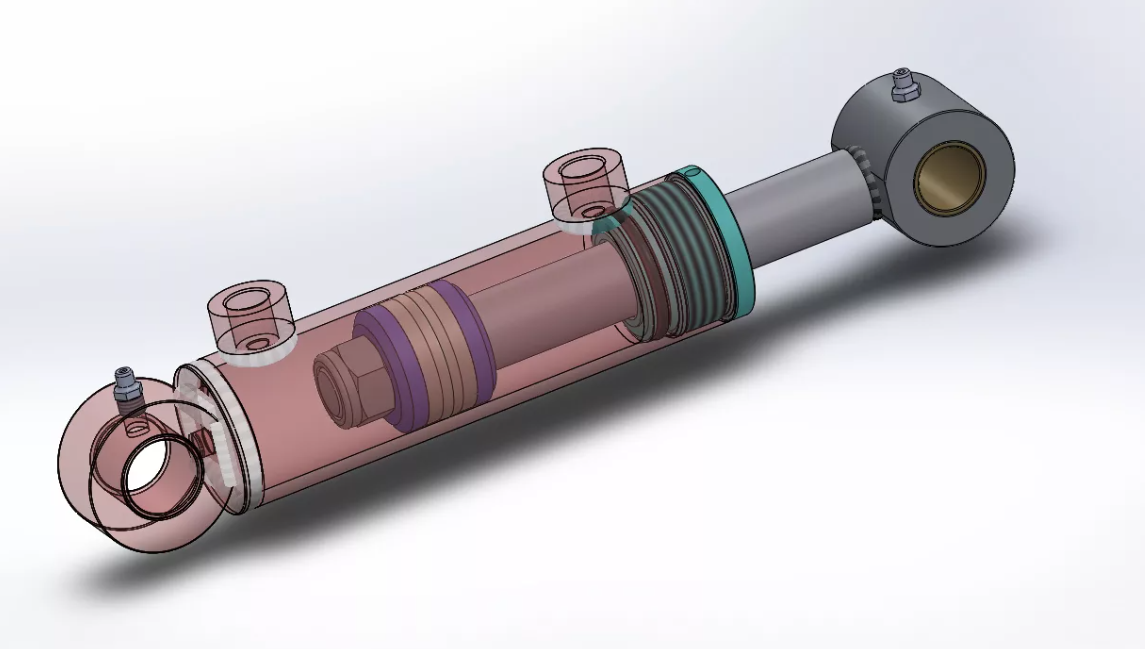 разборка/сборка/дефектовка Актуальность цен узнайте по телефону 8 (8172) 71-45-46 или оставьте заявку на почту auto-hydraulica@mail.ruНаименованиеРазмерЦена, руб.Гидроцилиндр63х50…2500Гидроцилиндр60х30…2500Гидроцилиндр110х55…4200Гидроцилиндр110х56…4800Гидроцилиндр140х90-10004600Гидроцилиндр140х90-12505200Гидроцилиндр140х90-14006640Гидроцилиндр опоры У.22А4030Гидроцилиндр стрелы выдвижения 6390021050Гидроцилиндр стрелы У.51.000-110540Гидроцилиндры специальные договорная